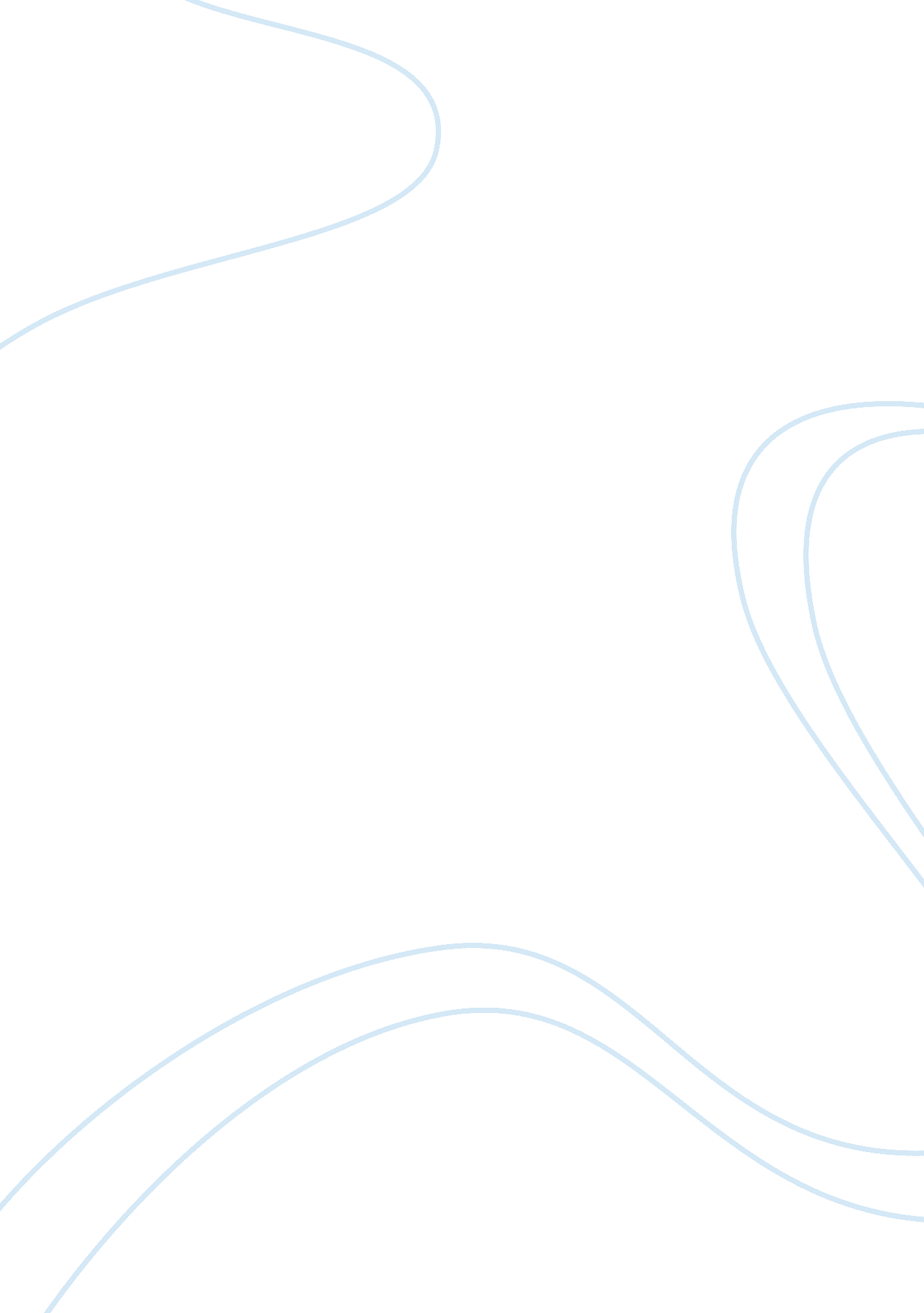 The use of mobile phone in schoolTechnology, Mobile Phone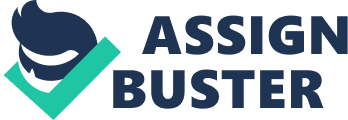 20 years ago, it would have been considered î€€normalî€� to write a letter to your friend. Now, wellnow itî€�s a completely different story. If I did that now, one of you in the audience woulddefinitely say î€€Just send a text, theyî€�ll receive in less than a minuteî€�. The developments of mobile phones have brought convenient advantages to the world. With the wide spread use of the internet, the seemingly ubiquitous prevalence of Wi-Fi hotspots and the ever presentfashion accessory that cell phones have become communication technology is more pervasivethan ever. But just because you can do something does not necessarily mean that you should. While technology can be used in wonderful ways to keep us in touch with our friends andfamily and open up new portals to knowledge, news and entertainment there are an equalnumber of drawbacks. Whether you like to admit or not you know there is a constant battlegoing on between our parents and the mobile phones for our attention. With texting, going onthe internet and voice calls we barely have time for any real face to face contact with our familyand friends. Between the progressive lesson plans consisting of î€‚ new mathî€ƒ and î€‚ every day readingî€ƒcurriculums in addition to the always competitive social structure in our schools us studentshave enough things that demand our attention, making it difficult to concentrate on actuallearning. When we add to this already hectic chaos of our daily lives the features and functionsof mobile phones, which hardly resemble actual phones anymore, we are at a big risk of compromising our own academic potential. We donî€�t need another distraction drawing ourattention away from what is most important, learning. Outside of the halls of academia Iî€�m sure you find it hard to function without such technology. Cell phones which put all of these bells and whistles in the palm of your hand and allow you totake them everywhere with you has only compounded this shift in society. Many students mayeven be rendered completely bored and futile if their phones were to be taken away fromthem. Due to the lack of exercising other recreation activities, the use of mobile phones haveleft most of us addicted to this digital dominion with a full force. This addiction is not always bad, as it has opened the new avenues to conversation and modernday learning. Unfortunately many more traditional mediums have quickly fallen by thewayside. The art of letter writing is a near forgotten form of expression. Without properschooling in the traditional methods of communication most of us will be made inept in thebusiness world. While the loss of these general social skills cannot be blamed entirely on mobilephones, the deterioration of these skills has certainly been accelerated as a result of such aconvenient technology 